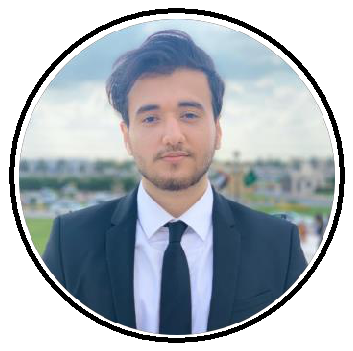 Aref Email: aref-397771@gulfjobseeker.com EDUCATION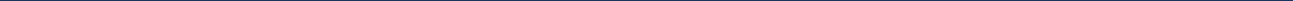 University of SharjahACADEMIC PROJECTSVILLA + G1: Design of the structural elements of a villa and design of stairs and water tanks.STRUCTERAL DESIGN OF 15 STORIES RESIDENTAL BUILDING WITH TWO BASEMENTS:O Designed a 15 stories residential building in a reinforced concrete and checked with hand calculation (ACI318-14).Calculated seismic load in accordance to (ASCE 7-10) and designed shear walls, slabs and columns.PRESTREED SLAB: Design of post tension slab with tendons for residential floors using SAFE 2016. INTERNSHIPSAl Futtaim Engineering and Technologies (AFET)	June - 2019Project: Main office near festival cityExecuted cost estimation based on the drawings and reduced the workload by 40%, surveyed as facility management control team on a section of project.Al Futtaim Construction (AFC)	July - 2019Project: Bee’ah (al dahid)Created and edited AutoCAD drawings, Implemented load analysis according to ASCE,assisted with the survey on materials and quantity takeoff.	August - 2019Project: Big box (jebel ali)Worked as site engineer to check plans, drawings and quantities for accuracy of calculations, monitoring operational progress and project actual working schedule.Bachelor of Science (B.Sc. degree)Graduated from university of Sharjah in 15/1/2020.Graduated from university of Sharjah in 15/1/2020.GPA: 3.09/4Relevant courses: Advanced Str.Analysis&Design, Pre-stressed Concrete Design, FoundationRelevant courses: Advanced Str.Analysis&Design, Pre-stressed Concrete Design, FoundationRelevant courses: Advanced Str.Analysis&Design, Pre-stressed Concrete Design, FoundationEngineering, Reinforced Concrete Design, Structural Analysis.Engineering, Reinforced Concrete Design, Structural Analysis.SOFTWERE SKILLS• AUTOCAD• STAAD.PRO & ETABS 2016• ALL MS OFFICES• WATERCAD, SEWERCAD• SIDDRA INTERSSECTION• SAFE 2016